                                   Ҡ А Р А Р                                                                                Р Е Ш Е Н И ЕО публичных слушаниях по проекту решения Совета сельского поселения Саитбабинский сельсовет муниципального района Гафурийский район Республики Башкортостан «Об утверждении бюджета сельского поселения Саитбабинский сельсовет муниципального района Гафурийский район Республики Башкортостан на 2021 год и на плановый период 2022-2023 годов»В соответствии со статьей 28 Федерального закона №131-ФЗ «Об общих принципах организации местного самоуправления в Российской Федерации», ст.13 Устава сельского поселения Саитбабинский сельсовет муниципального района Гафурийский район Республики Башкортостан, положения «Об утверждении положения о порядке организации и проведения  публичных слушаний в сельском поселении Саитбабинский сельсовет муниципального района Гафурийский район Республики Башкортостан, утвержденного решением Совета №4-26 от 14.11.2019 года Совет муниципального района Гафурийский район Республики Башкортостан  решил:	1. Провести публичные слушания по проекту решения Совета сельского поселения Саитбабинский сельсовет муниципального района Гафурийский район Республики Башкортостан «Об утверждении бюджета сельского поселения Саитбабинский сельсовет муниципального района Гафурийский район Республики Башкортостан на 2020 год и на плановый период 2021-2022 годов» (далее – проект решения  Совета), «14» декабря 2020 г. в 11.00 часов в кабинете главы сельского поселения Саитбабинский сельсовет муниципального района Гафурийский район по адресу: Республика Башкортостан, Гафурийский район, с. Саитбаба, ул. Партизанская, 50.2. Организацию и проведение публичных слушаний по проекту решения Совета возложить на Постоянную комиссию по бюджету, налогам, вопросам муниципальной собственности Совета сельского поселения Саитбабинский сельсовет муниципального района Гафурийский район Республики Башкортостан. 3. Утвердить комиссию по подготовке и проведению публичных слушаний в следующем составе:-Кунафин Венер Сахиуллович – глава сельского поселения Саитбабинский сельсовет;-Рахматуллина Тансулпан Фаритовна - депутат избирательного округа № 1;-Загидуллин Ахат Зайнуллович - депутат избирательного округа № 3;-Вахитов Шамил Киньябаевич - депутат избирательного округа № 6;-Байбулдина Фаниза Зайнулловна – управляющий делами администрации сельского поселения Саитбабинский сельсовет.4.  Установить, что письменные предложения жителей сельского поселения Саитбабинский сельсовет муниципального района Гафурийский район  Республики Башкортостан по проекту решения Совета, указанного в пункте 1 настоящего решения, направляются в Совет сельского поселения Саитбабинский сельсовет муниципального района Гафурийский район  Республики Башкортостан (по адресу: Республика Башкортостан, Гафурийский район, с. Саитбаба, ул. Партизанская, 50)  в 10-дневный срок со дня опубликования настоящего решения.5. Обнародовать настоящее решение на информационном стенде администрации сельского поселения Саитбабинский сельсовет муниципального района Гафурийский район республики Башкортостан.  6.Контроль за исполнением настоящего решения оставляю за собой.Глава сельского поселения Саитбабинский сельсовет муниципального района                                                            Гафурийский район                                                             В.С.КунафинРеспублики Башкортостан                                              с. Саитбабаот «03» декабря 2020 г.№ 36-141СОВЕТ СЕЛЬСКОГО ПОСЕЛЕНИЯ САИТБАБИНСКИЙ СЕЛЬСОВЕТМУНИЦИПАЛЬНОГО РАЙОНА ГАФУРИЙСКИЙ РАЙОНРЕСПУБЛИКИ БАШКОРТОСТАН                                                ПроектО бюджете сельского поселения Саитбабинский сельсоветмуниципального района Гафурийский район Республики Башкортостан 
на 2021 год и на плановый период 2022 и 2023 годов1. Утвердить основные характеристики бюджета сельского поселения Саитбабинский сельсовет муниципального района Гафурийский район Республики Башкортостан на 2021 год:1) прогнозируемый общий объем доходов бюджета сельского поселения Саитбабинский сельсовет муниципального района Гафурийский район Республики Башкортостан в сумме 4 227,6 тыс. рублей;2) общий объем расходов бюджета сельского поселения Саитбабинский сельсовет муниципального района Гафурийский район Республики Башкортостан в сумме 4 227,6 тыс. рублей;3) дефицит бюджета сельского поселения Саитбабинский сельсовет муниципального района Гафурийский район Республики Башкортостан в сумме 0 тыс. рублей;2. Утвердить основные характеристики бюджета сельского поселения Саитбабинский сельсовет муниципального района Гафурийский район Республики Башкортостан на плановый период 2022 и 2023 годов:1) прогнозируемый общий объем доходов бюджета сельского поселения Саитбабинский сельсовет муниципального района Гафурийский район Республики Башкортостан на 2022 год в сумме 4 227,6 тыс. рублей и на 2023 год в сумме 4 227,6 тыс. рублей;2) общий объем расходов бюджета сельского поселения Саитбабинский сельсовет муниципального района Гафурийский район Республики Башкортостан на 2022 год в сумме 4 227,6 тыс. рублей, в том числе условно утвержденные расходы в сумме 98,0 тыс. рублей, и на 2023 год в сумме 4 227,6 тыс. рублей, в том числе условно утвержденные расходы в сумме 196,0 тыс. рублей;3) дефицит бюджета сельского поселения Саитбабинский сельсовет муниципального района Гафурийский район Республики Башкортостан на 2022 год в сумме 0 тыс. рублей и на 2023 год в сумме 0 тыс. рублей;3. Установить, что при зачислении в бюджет сельского поселения Саитбабинский сельсовет муниципального района Гафурийский район Республики Башкортостан безвозмездных поступлений в виде добровольных взносов (пожертвований) юридических и физических лиц для казенного учреждения, находящегося в ведении соответствующего главного распорядителя средств бюджета сельского поселения Саитбабинский сельсовет муниципального района Гафурийский район Республики Башкортостан, на сумму указанных поступлений увеличиваются бюджетные ассигнования соответствующему главному распорядителю средств бюджета сельского поселения Саитбабинский сельсовет муниципального района Гафурийский район Республики Башкортостан для последующего доведения 
в установленном порядке до указанного казенного учреждения лимитов бюджетных обязательств для осуществления расходов, соответствующих целям, на достижение которых предоставлены добровольные взносы (пожертвования).4. Утвердить перечень главных администраторов доходов бюджета сельского поселения Саитбабинский сельсовет муниципального района Гафурийский район Республики Башкортостан согласно приложению 1 к настоящему Решению.5. Установить поступления доходов в бюджет сельского поселения Саитбабинский сельсовет муниципального района Гафурийский район Республики Башкортостан:1) на 2021 год согласно приложению 2 к настоящему Решению;2) на плановый период 2022 и 2023 годов согласно приложению 3 
к настоящему Решению.6. Средства, поступающие во временное распоряжение получателей средств бюджета сельского поселения Саитбабинский сельсовет муниципального района Гафурийский район Республики Башкортостан, учитываются на казначейском счете, открытом учреждениям сельского поселения Саитбабинский сельсовет муниципального района Гафурийский район Республики Башкортостан в Управлении Федерального казначейства по Республике Башкортостан с учетом положений бюджетного законодательства Российской Федерации, с отражением указанных операций на лицевых счетах, открытых получателям средств бюджета муниципального района Гафурийский район Республики Башкортостан в Управлении Федерального казначейства Республики Башкортостан, в установленном порядке.7. Утвердить в пределах общего объема расходов бюджета сельского поселения Саитбабинский сельсовет муниципального района Гафурийский район Республики Башкортостан, установленного статьей 1 настоящего Решения, распределение бюджетных ассигнований:1) по разделам, подразделам, целевым статьям (муниципальным программам и непрограммным направлениям деятельности), группам видов расходов классификации расходов бюджетов:а) на 2021 год согласно приложению 4 к настоящему Решению;б) на плановый период 2022 и 2023 годов согласно приложению 5
к настоящему Решению;2) по целевым статьям (муниципальным программам и непрограммным направлениям деятельности), группам видов расходов классификации расходов бюджетов:а) на 2021 год согласно приложению 6 к настоящему Решению;б) на плановый период 2022 и 2023 годов согласно приложению 7 
к настоящему Решению.8. Утвердить общий объем бюджетных ассигнований на исполнение публичных нормативных обязательств на 2021 год в сумме 
0 тыс. рублей, на 2022 год в сумме 0 тыс. рублей 
и на 2023 год в сумме 0 тыс. рублей.9. Утвердить ведомственную структуру расходов бюджета сельского поселения Саитбабинский сельсовет муниципального района Гафурийский район Республики Башкортостан:1) на 2021 год согласно приложению 8 к настоящему Решению;2) на плановый период 2022 и 2023 годов согласно приложению 9 
к настоящему Решению.10. Установить, что в 2021–2023 годах из бюджета сельского поселения Саитбабинский сельсовет муниципального района Гафурийский район Республики Башкортостан в соответствии со статьей 78 Бюджетного кодекса Российской Федерации и в порядке, установленном Правительством Республики Башкортостан, предоставляются субсидии (гранты в форме субсидий):1) транспортным организациям, осуществляющим перевозку пассажиров по государственным регулируемым ценам (тарифам);2) сельскохозяйственным товаропроизводителям, крестьянским (фермерским) хозяйствам, индивидуальным предпринимателям, организациям агропромышленного комплекса независимо от их организационно-правовой формы, организациям потребительской кооперации, организациям 
и индивидуальным предпринимателям, осуществляющим первичную 
и (или) последующую (промышленную) переработку сельскохозяйственной продукции, сельскохозяйственным потребительским кооперативам, гражданам, ведущим личное подсобное хозяйство, физическим лицам, осуществляющим разведение племенных лошадей и являющимся их владельцами, организациям, оказывающим услуги по выполнению сельскохозяйственных механизированных работ, организациям по искусственному осеменению сельскохозяйственных животных;3) крестьянским (фермерским) хозяйствам, сельскохозяйственным потребительским кооперативам на финансовое обеспечение в целях поддержки малых форм хозяйствования;4) субъектам малого и среднего предпринимательства, реализующим проекты по вопросам поддержки и развития субъектов малого и среднего предпринимательства на территории муниципального района Гафурийский район Республики Башкортостан;11. Установить, что в 2021–2023 годах из бюджета сельского поселения Саитбабинский сельсовет муниципального района Гафурийский район Республики Башкортостан в соответствии с пунктом 2 статьи 78.1 Бюджетного кодекса Российской Федерации предоставляются субсидии:1) социально ориентированным некоммерческим организациям;2) общественным объединениям, реализующим общественно полезные (значимые) программы (мероприятия) в сфере культуры и искусства, социальной защиты населения, молодежной политики, национальных, государственно-конфессиональных и общественно-политических отношений.12. Установить, что в 2021–2023 годах из бюджета сельского поселения Саитбабинский сельсовет муниципального района Гафурийский район Республики Башкортостан в соответствии с пунктом 4 статьи 78.1 Бюджетного кодекса Российской Федерации предоставляются гранты в форме субсидий:1) некоммерческим организациям, осуществляющим образовательную деятельность по образовательным программам среднего профессионального образования, находящимся в ведении федеральных органов государственной власти, а также частным образовательным организациям;2) некоммерческим организациям для финансового обеспечения проектов и программ в сфере молодежной политики.13. Установить, что законы и иные нормативные правовые акты сельского поселения Саитбабинский сельсовет муниципального района Гафурийский район Республики Башкортостан, предусматривающие принятие новых видов расходных обязательств или увеличение бюджетных ассигнований на исполнение существующих видов расходных обязательств сверх утвержденных в бюджете сельского поселения Саитбабинский сельсовет муниципального района Гафурийский район Республики Башкортостан на 2021 год и на плановый период 2022 и 2023 годов, а также сокращающие его доходную базу, подлежат исполнению при изыскании дополнительных источников доходов бюджета сельского поселения Саитбабинский сельсовет муниципального района Гафурийский район Республики Башкортостан и (или) сокращении бюджетных ассигнований по конкретным статьям расходов бюджета сельского поселения Саитбабинский сельсовет муниципального района Гафурийский район Республики Башкортостан при условии внесения соответствующих изменений в настоящее Решение.14. Проекты решений и иных нормативных правовых актов сельского поселения Саитбабинский сельсовет муниципального района Гафурийский район Республики Башкортостан, требующие введения новых видов расходных обязательств или увеличения бюджетных ассигнований по существующим видам расходных обязательств сверх утвержденных в бюджете сельского поселения Саитбабинский сельсовет Республики Башкортостан 
на 2021 год и на плановый период 2022 и 2023 годов либо сокращающие 
его доходную базу, вносятся только при одновременном внесении предложений о дополнительных источниках доходов бюджета сельского поселения Саитбабинский сельсовет муниципального района Гафурийский район Республики Башкортостан и (или) сокращении бюджетных ассигнований по конкретным статьям расходов бюджета сельского поселения Саитбабинский сельсовет  муниципального района Гафурийский район Республики Башкортостан.15.Установить размер резервного фонда Администрации сельского поселения Саитбабинский сельсовет муниципального района Гафурийский район на 2021 год в сумме 10,0 тыс. рублей, на 2022 год в сумме 10,0 тыс. рублей, на 2023 год 10,0 тыс. рублей.16. Администрация сельского поселения Саитбабинский сельсовет муниципального района Гафурийский район Республики Башкортостан не вправе принимать решения, приводящие к увеличению в 2021–2023 годах численности муниципальных служащих и работников организаций бюджетной сферы.17. Утвердить:1) верхний предел муниципального внутреннего долга на 1 января 2022 года в сумме 0 тыс. рублей, на 1 января 2023 года в сумме 0 тыс. рублей и на 1 января 2024 года в сумме 0 тыс. рублей, в том числе верхний предел долга по муниципальным гарантиям на 1 января 2022 года в сумме 0 тыс. рублей, на 1 января 2023 года в сумме 0 тыс. рублей, на 1 января 2024 года в сумме 0 тыс. рублей.18. Списать в установленном порядке, задолженность перед бюджетом сельского поселения Саитбабинский сельсовет муниципального района организаций всех организационно-правовых форм по средствам бюджета муниципального района, предоставленным на возвратной основе, процентам за пользование ими, пеням и штрафам, не имеющую источников погашения.19. Установить, что остатки средств бюджета сельского поселения Саитбабинский сельсовет муниципального района по состоянию на 1 января 2021 года в объеме:1) не более одной двенадцатой общего объема расходов бюджета сельского поселения Саитбабинский сельсовет муниципального района Гафурийский район Республики Башкортостан текущего финансового года направляются на покрытие временных кассовых разрывов, возникающих в ходе исполнения бюджета сельского поселения Саитбабинский сельсовет муниципального района Гафурийский район Республики Башкортостан;2) не превышающем сумму остатка неиспользованных бюджетных ассигнований на оплату заключенных от имени сельского поселения Саитбабинский сельсовет муниципального района Гафурийский район Республики Башкортостан государственных контрактов на поставку товаров, выполнение работ, оказание услуг, подлежащих в соответствии с условиями этих государственных контрактов оплате в 2020 году, направляются в 2021 году на увеличение соответствующих бюджетных ассигнований на указанные цели в случае принятия соответствующего решения.20. Установить в соответствии с пунктом 3 статьи 217 Бюджетного кодекса Российской Федерации, что основанием для внесения изменений в показатели сводной бюджетной росписи бюджета сельского поселения Саитбабинский сельсовет муниципального района Гафурийский район Республики Башкортостан является распределение зарезервированных в составе утвержденных бюджетных ассигнований:1) бюджетных ассигнований, предусмотренных по подразделу «Резервные фонды» раздела «Общегосударственные вопросы» классификации расходов бюджетов;2) бюджетных ассигнований, предусмотренных на осуществление бюджетных инвестиций в объекты капитального строительства муниципальной собственности на софинансирование объектов капитального строительства муниципальной собственности, бюджетные инвестиции в которые осуществляются из местных бюджетов.21. Настоящее Решение вступает в силу с 1 января 2021 года.22. Решение подлежит официальному опубликованию не позднее 10 дней после его подписания в установленном порядке.          Глава сельского поселения	Саитбабинский сельсоветмуниципального районаГафурийский районРеспублики Башкортостан					В.С.Кунафинс.Саитбабаот ___ декабря 2020 г.№______БАШКОРТОСТАН РЕСПУБЛИКАҺЫFАФУРИ  РАЙОНЫМУНИЦИПАЛЬ РАЙОНЫНЫҢСӘЙЕТБАБА АУЫЛ  СОВЕТЫАУЫЛ  БИЛӘМӘҺЕСОВЕТЫБАШКОРТОСТАН РЕСПУБЛИКАҺЫFАФУРИ  РАЙОНЫМУНИЦИПАЛЬ РАЙОНЫНЫҢСӘЙЕТБАБА АУЫЛ  СОВЕТЫАУЫЛ  БИЛӘМӘҺЕСОВЕТЫ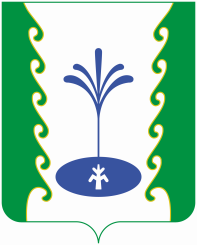 СОВЕТ СЕЛЬСКОГО  ПОСЕЛЕНИЯ САИТБАБИНСКИЙ СЕЛЬСОВЕТ МУНИЦИПАЛЬНОГО РАЙОНА ГАФУРИЙСКИЙ  РАЙОНРЕСПУБЛИКИ БАШКОРТОСТАНСОВЕТ СЕЛЬСКОГО  ПОСЕЛЕНИЯ САИТБАБИНСКИЙ СЕЛЬСОВЕТ МУНИЦИПАЛЬНОГО РАЙОНА ГАФУРИЙСКИЙ  РАЙОНРЕСПУБЛИКИ БАШКОРТОСТАН